FM-UAD-PBM-04-14/R1FM-UAD-PBM-04-14/R1FM-UAD-PBM-04-14/R1FM-UAD-PBM-04-14/R1FORM NILAI LENGKAPFORM NILAI LENGKAPFORM NILAI LENGKAPFORM NILAI LENGKAPFORM NILAI LENGKAPFORM NILAI LENGKAPFORM NILAI LENGKAPFORM NILAI LENGKAPFORM NILAI LENGKAPFORM NILAI LENGKAPFORM NILAI LENGKAPFORM NILAI LENGKAPFakultasFakultas: Agama Islam: Agama Islam: Agama IslamMatakuliahMatakuliahMatakuliah: Tahfidz juz 30 (sertifikasi 1): Tahfidz juz 30 (sertifikasi 1): Tahfidz juz 30 (sertifikasi 1): Tahfidz juz 30 (sertifikasi 1)Program StudiProgram Studi: Pendidikan Agama Islam: Pendidikan Agama Islam: Pendidikan Agama IslamKode/SKS/SemesterKode/SKS/SemesterKode/SKS/Semester: 9440140 / 4 / 4: 9440140 / 4 / 4: 9440140 / 4 / 4: 9440140 / 4 / 4Tahun AkademikTahun Akademik: 2022/2023: 2022/2023: 2022/2023DosenDosenDosen: Mustika Devi, S.Pd; Difa Ul Husna, S.Pd.I., M.Pd.: Mustika Devi, S.Pd; Difa Ul Husna, S.Pd.I., M.Pd.: Mustika Devi, S.Pd; Difa Ul Husna, S.Pd.I., M.Pd.: Mustika Devi, S.Pd; Difa Ul Husna, S.Pd.I., M.Pd.Tahun AkademikTahun Akademik: D(online): D(online): D(online)NoNIMNama MahasiswaNilaiNilaiNilaiNilaiNilaiNilaiNilaiNilaiNilaiProsentase Nilai (%)TugasKuisKehadiranSikapUTSUASNA (Angka)Huruf (PAP)Huruf (PAN)1005555404011600031137MOHAMAD NIZAR POTABUGA808046,6785858080,6AC-21900031010KHALIDA LUTFIAH MUNIR788596,6782807880,3AD+31900031033BURHANUDIN AHMAD FAUZI75759080858082AC+41900031147AHMAD LUTFIAN MUTTAQIN808546,6775859084,3AB+51900031279MUHAMMAD ZIKRI758093,3380858082,4AC+62000031106KARTIKA NINGSIH808510075857581AC-72000031107SHINTA IFFAH PRAWARNINGRUM808010080758079A-D82000031190MIRNA FADILA SAFITRI808583,3382857881,7AC92000031210HIZBULLAH MUHAMMAD HUDA828593,3385859087,3AA102000031247VIKA MEILA SINTIA827510080808080,9AC-112100031051PATRIAMANSYAH808593,180787578,1A-D122100031052PIKRI SETIAWAN758583,3375758077,9A-D132100031117M. WAHYU SURYADI808093,3385808080,9AC-142200031104ISNA MARTANTYA78803082758075,5B+E152200031123MUHAMMAD IMAM SYA'IB828593,3380859087AA162200031138RADIFAN MUHAMMAD ZUL'ILMI808010080829085,8AA-SELESAIYogyakarta, 31 Juli 2023Yogyakarta, 31 Juli 2023Yogyakarta, 31 Juli 2023Dosen Pengampu,Dosen Pengampu,Dosen Pengampu,Dosen Pengampu,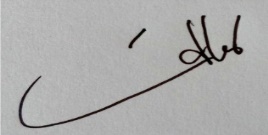 Difa Ul Husna, S.Pd.I., M.Pd.Difa Ul Husna, S.Pd.I., M.Pd.Difa Ul Husna, S.Pd.I., M.Pd.Difa Ul Husna, S.Pd.I., M.Pd.Difa Ul Husna, S.Pd.I., M.Pd.